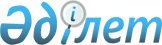 О возложении исполнения обязанностей Председателя Комитета лесного и охотничьего хозяйства Министерства сельского хозяйства Республики КазахстанПостановление Правительства Республики Казахстан от 23 ноября 2002 года N 1244      Правительство Республики Казахстан постановляет: 

      Возложить на Мырзахметова Аскара Исабековича - первого вице-Министра сельского хозяйства Республики Казахстан исполнение обязанностей Председателя Комитета лесного и охотничьего хозяйства Министерства сельского хозяйства Республики Казахстан.       Премьер-Министр 

      Республики Казахстан 
					© 2012. РГП на ПХВ «Институт законодательства и правовой информации Республики Казахстан» Министерства юстиции Республики Казахстан
				